.Intro: 16 CountsSec 1: Side, Cross Rock, Recover, Side, Behind-Side-Cross, Chasse 1/4 Turn L, Step fwd, Full Turn L with a SweepSec 2: Behind, Side, Cross Rock, Recover,  Side, Cross Rock, Recover, Side, Together, Scissor StepSec 3: 1/4 Turn R, Step fwd, Step fwd, 1/2 Turn L, Step fwd, Mambo Step, Step Back, 1/2 Turn L, Step fwd, HitchSec 4: Coaster Cross, Step Back, Side, Cross, Back Step-Lock-Step, 1/2 Turn LSec 5: Cross Samba x2, Diamond Step with a 1/4 Turn RSec 6: Cross Samba x2, Diamond Step with a 1/4 Turn RSec 7: Mambo fwd, Mambo bwd, Side Rock Cross, 1/4 Turn R, Side, CrossSec 8: Hip Bumps (R,L,R), Sailor Step, Kick-Ball-Cross, Side Rock, Recover, TouchStart AgainContact: marja42@kpnmail.nl / co4ol72@kpnmail.nlEscondidos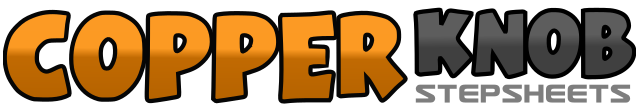 .......Count:64Wall:4Level:Intermediate.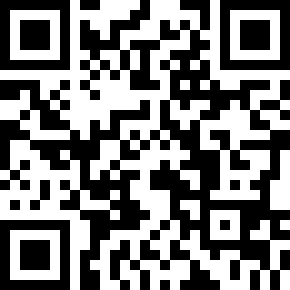 Choreographer:Marja Urgert (NL) & Jan Van Tiggelen (NL) - December 2018Marja Urgert (NL) & Jan Van Tiggelen (NL) - December 2018Marja Urgert (NL) & Jan Van Tiggelen (NL) - December 2018Marja Urgert (NL) & Jan Van Tiggelen (NL) - December 2018Marja Urgert (NL) & Jan Van Tiggelen (NL) - December 2018.Music:Escondidos "By" B-Case, Juan MaganEscondidos "By" B-Case, Juan MaganEscondidos "By" B-Case, Juan MaganEscondidos "By" B-Case, Juan MaganEscondidos "By" B-Case, Juan Magan........1-2&3RF. Step side - LF. Cross rock behind RF - RF. Recover - LF. Step side4&5RF. Cross behind LF - LF. Step side - RF. Cross over LF6&7LF. Step side - RF. Step together - LF. 1/4 Turn L step fwd  (9:00)8&1RF. Step fwd - 1/2 Turn L - RF. 1/2 Turn L step back and sweep LF from front to back  (9:00)2&3-4LF. Cross behind RF - RF. Step side - LF. Cross rock over RF - RF. Recover&5-6LF. Step side - RF. Cross rock over LF - LF. Recover&7RF. Step side - LF. Step together8&1RF. Step side - LF. Step together - RF. Cross over LF2&3LF. 1/4 Turn R step back - RF. Step side - LF. Step fwd  (12:00)4&5RF. Step fwd - 1/2 Turn L - RF. Step fwd  (6:00)6&7LF. Rock fwd - RF. Recover - LF. Step back8&1RF. Step back - LF. 1/2 Turn L step fwd - RF. Hitch  (12:00)2&3RF. Step back - LF. Step together - RF. Cross over LF4&5LF. Step back - RF. Step side - LF. Cross over RF6&7RF. Step back - LF. Lock across RF - RF. Step back8LF. 1/2 turn L step fwd  (6:00)1&2RF. Cross over LF - LF. Side rock - RF. Recover3&4LF. Cross over RF - RF. Side rock - LF. Recover5&6RF. Cross over LF - LF. 1/8 Turn R step back - RF. Step back  (7:30)7&8LF. Cross behind RF - RF. 1/8 Turn R step side - LF. Step fwd  (9:00)1&2RF. Cross over LF - LF. Side rock - RF. Recover3&4LF. Cross over RF - RF. Side rock - LF. Recover5&6RF. Cross over LF - LF. 1/8 Turn R step back - RF. Step back  (10:30)7&8LF. Cross behind RF - RF. 1/8 Turn R step side - LF. Step fwd  (12:00)1&2RF. Rock fwd - LF. Recover - RF. Step together3&4LF. Rock bwd - RF. Recover - LF. Step together5&6RF. Side Rock - LF. Recover - RF. Cross over LF7&8LF. 1/4 Turn R step back - RF. Step side - LF. Cross over RF  (3:00)1&2RF. Step side bump hips to R - Bump hips to L - Bump hips to R (weight on RF)3&4LF. Cross behind RF - RF. Step side - LF. Step side5&6RF. Kick diagonal R fwd - RF. Step together - LF. Cross over RF7&8RF. Side rock - LF. Recover - RF. Touch toe beside LF